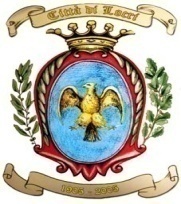 CITTÀDI LOCRICITTA’METROPOLITANADI REGGIO CALABRIAUFFICIO CUPL’UFFICIO CUP E’ APERTO AL PUBBLICO NEI SEGUENTI GIORNI:LUNEDI’-MERCOLEDI’DALLE ORE 9:30 ALLE ORE 11:30GIOVEDI’DALLE ORE 15:30 ALLE ORE 17:00